ANALISIS HUKUM TERHADAP DAMPAK PERKAWINAN POLIGAMI TIDAK DICATAT PADA KANTOR URUSAN AGAMA (KUA)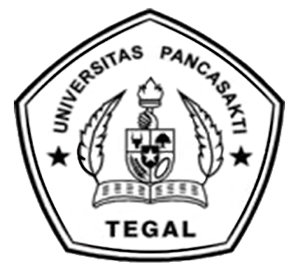 TESISDisusun Untuk Memenuhi Salah Satu Syarat Menyelesaikan Studi Dan Memperoleh Gelar Magister Ilmu HukumOleh:ARIF RAHMAN HAKIMNPM.7221800048PROGRAM STUDI MAGISTER ILMU HUKUMPROGRAM PASCA SARJANAUNIVERSITAS PANCASAKTI TEGAL2023DAFTAR PUSTAKAAbror, Khoirul. (2016). Poligami Dan Relevansinya Dengan Keharmonisan Rumah Tangga (Studi Di Kelurahan Rajabasa Bandar Lampung). Al-'Adalah, 13(2).Abror, Khoirul. (2020). Hukum perkawinan dan Perceraian, Yogyakarta: Ladang Kata.Adillah, S. U. & Karmila, M. (2012) Analisis Hukum Terhadap Faktor-Faktor yang Melatarbelakangi Terjadinya Nikah Siri dan Dampaknya Terhadap Suami, Istri dan Anak-Anak Secara Huku. Laporan Penelitian Dosen. Semarang: Universitas Islam Sultan Agung.Aibak, Kutbuddin. (2009). Kajian Fiqh Kontemporer, Yogyakarta: Teras.Ali, Mohammad Daud. (2006). Hukum Islam, Jakarta: PT Raja Grafindo Persadar. Atmoko, Dwi &, Baihaki, Ahmad, (2022). Hukum Perkawinan Dan Keluarga, Malang: CV Literasi Nusantara Abadi.Basyir, Ahmad Azhar. (2004). Hukum Perkawinan Islam, Yogyakarta: UII Pers, 2004.Cahyani, Tinuk Dwi. (2020). Hukum Perkawinan, Malang: UMM Press.Darmabrata, Wahyono. (2009). Hukum Perkawinan Perdata (Syarat Sahnya Perkawinan, Hak dan Kewajiban Suami Istri, Harta Benda Perkawinan). Jakarta: Rizkita.Djubaidah. (2012). Pencatatan Perkawinan dan Perkawinan Tidak dicatat, Jakarta: Sinar Grafika.Emeralda, Nadya Rizki & Siti Hamidah (2022). Rekonstruksi Pencatatan Perkawinan Berdasarkan Relevansi Antara Hukum Administrasi Negara Dengan Hukum Administrasi Sipil, Jurnal Ilmiah Pendidikan Pancasila dan Kewarganegaraan, 7 (1).Hakim, Rahmat. (2002). Hukum Perkawinan Islam, Bandung: Pustaka Setia.Hasanuddin, Moh. Faishol. (2011) Beberapa Kontroversi Seputar Pembatalan Nikah (Analisis Dimensi Yuridis Materiil). Diakses Dari www.pta-ambon.go.id.Ihromi, T.O. (2004) Bunga Rampai Sosiologi Keluarga, Jakarta: Yayasan Obor.Irawan. (2009). Fenomena Perkawinan Sirri Serta Dampaknya Bagi Perempuan dan Anak. Universitas Islam Indonesia Yogyakarta, sumber: http://www.docstoc.com/ docs/8436232/Dampak-Nikah-Siri-bagi-Perempuan- dan-Anak.Ja’far, Kumedi. (2021). Hukum Perkawinan Islam Di Indonesia, Bandar Lampung: Arjasa Pratama.Kabah, Rifiyal. (2008). Permasalahan Perkawinan, Varia Peradilan, 11 (243).Kerlinger, Fred. (1990). Asas-Asas Penelitian Bebavioral, Yogyakarta: Gajahmada Uvinersity Press.Khalaf, Abdul Wahab. (1990). Ahkam al-Ahwal, Dar al-Qalam, Quwait.Lestari, Novita. (2018). Problematika Hukum Perkawinan Di Indonesia. JURNAL ILMIAH MIZANI: Wacana Hukum, Ekonomi, Dan Keagamaan, 4(1).Mawardin, Farid. (2023). Tinjauan Hukum Perkawinan Indonesia, Jurnal Ilmu Hukum dan Administrasi, 5 (1).Munawar, Akhmad. (2015). Sahnya Perkawinan Menurut Hukum Positif Yang Berlaku Di Indonesia, Al-Adl: Jurnal Hukum, 7 (13).Nazaruddin, Nirwan. (2020). Sakinah, Mawaddah Wa Rahmah Sebagai Tujuan Pernikahan: Tinjauan Dalil Dan Perbandingannya Dengan Tujuan Lainnya Berdasarkan Hadits Shahih. Jurnal Asy-Syukriyyah, 21(02).Rafiq, Ahmad. (2000). Hukum Islam di Indonesia, Jakarta: Raja Grafindo.Rahman, Samson. (2007). Islam Moderat: Menebar Islam Rahmatan Lil Alamin, Jakarta: Penerbit Pustaka IKAD.Ramulyo, Mohd. Idris. (1995). Hukum Perkawinan, Hukum Kewarisan, Hukum Acara Peradilan Agama dan Zakat Menurut Hukum Islam, Jakarta: Sinar Grafika.Ramulyo, Mohd. Idris. (2004). Hukum Perkawianan Islam (Suatu Analisis dari Undang-Undang Nomor 2 Tahun 1974 dan Kompilasi Hukum Islam), Bumi Aksara.Rofiq, Ahmad. (1995). Hukum Islam di Indonesia, Jakarta : Manajemen PT Raja Grafindo Persada.Said, Arsyad, (2018), Nikah Dibawah Tangan Dalam Perspektif Islam. Maleo Law Journal, 2(1).Saleh, K. Wantjik. (1990). Hukum Perkawinan Indonesia, Jakarta: Ghalia Indonesia.Salim. (2010). Perkembangan Teori dalam Teori Hukum, Jakarta: Raja Grafindo Persada.Samsudin, Achmad. (2005). Latar Belakang dan Dampak Perceraian, Semarang: UNS.Sari, Nur Indah. (2021). Perlindungan Hukum Terhadap Istri Kedua Yang Di Poligami Tanpa Izin Istri Pertama, Journal of Law (Jurnal Ilmu Hukum), 7 (2).Satrio, J. (1998). Asas-Asas Hukum Perdata, Purwokerto: Hersa.Soekanto, Soerjono. (1986). Pengantar Penelitian Hukum, Jakarta: UI-Press.Soerjono Soekanto & Sri Mamudji. (2006). Penelitian Hukum Normatif Tinjauan Singkat, Jakarta: Rajawali Press.Sosroatmodjo & Wasit Aulawi. (1981). Hukum Perkawinan di Indonesia, Jakarta: Bulan Bintang.Subekti, R. (1994). Pokok-pokok Hukum Perdata, Jakarta: Intermasa.Subekti, Trusto. (2010). Sahnya Perkawinan Menurut Undang-Undang Nomor 1 Tahun 1974 Tentang Perkawinan Ditinjau Dari Hukum Perjanjian, Jurnal Dinamika Hukum, 10, (3).Sudarsono, (2005). Hukum Perkawinan Nasional, Jakarta: Rineka Cipta.Susiandari, Yunita Neni. (2012). Pembatalan Perkawinan Yang dilakukan Orang Tua: Menurut UU No 1 Tahun 1974 ( Studi Kajian Gugatan Pembatalan Perkawinan Terhadap Putusan Nomor 138/Pdt.G/2004/PA YK) diakses dari http://jurnal.dikti.go.id.Syahar, S. (1981). Undang-undang Perkawinan dan Masalah Pelaksanaannya Ditinjau Dari Segi Hukum Islam. Bandung: Alumni.Syahar, Saidus. (1991). Undang-Undang Perkawinan dan Masalah Pelaksanaannya Ditinjau dari Segi Hukum Islam, Bandung : Alumni.Syahrani, Riduan. (2006). Seluk Beluk dan Asas-Asas Hukum Perdata, Bandung: Alumni.Syarifah, Masykurotus. (2018) Implikasi Yuridis Poligami Bawah Tangan Perspektif UU No.1 Tahun 1974 Tentang Perkawinan, Jurnal YUSTITIA, 19 (1).Taufiq, Abdul Nasir. (2015). Poligami Ditinjau dari Segi Agama, Sosial dan Perundang-undangan, Jakarta: Bulan Bintang.Triwulan, Tutik Titik. (2006). Pengantar Hukum Perdata di Indonesia, Jakarta: Presentasi Pustaka.Utarie, F. M., Djakaria & Sandra, E. (2015), Penyuluhan Peningkatan Pelayanan Administrasi Kependudukan dalam Pembuatan Surat Keterangan Waris di Desa Blendung dan Desa Koranji, Kecamatan Purwadadi, Kabupaten Subang, Provinsi Jawa Barat menurut Hukum Positif Indonesia, Jurnal Aplikasi Ipteks untuk Masyarakat, Volume 4 (1).Waluyo, Bing. (2020). Sahnya Perkawinanmenurut Undang-Undang Nomor 1 Tahun 1974 Tentang Perkawinan, Jurnal Media Komunikasi Pendidikan Pancasila dan Kewarganegaraan, 2 (1).Wiludjeng, Henny. (2020). Hukum perkawinan dalam agama-agama, Jakarta : Penerbit Universitas Katolik Indonesia Atma Jaya.Yunus, M. (1979). Hukum Perkawinan Dalam Islam, Jakarta: Hidakarya Agung.Zuhrah, Fatimah. (2017). Problematika Hukum Poligami Di Indonesia, Jurnal Al-Muqaranah: Jurnal Perbandingan Hukum Dan Mazhab, 5 (1).LAMPIRANUndang-Undang Dasar Republik Indonesia 1945 (Pasal 28 B).Kitab Undang-Undang Hukum Perdata.Kompilasi Hukum Islam (Pasal 114, Pasal 117).Undang-Undang Nomor 1 Tahun 1974 tentang Perkawinan (Pasal 1, Pasal 2 ayat (2), Pasal 3 Pasal 4, Pasal 5, Pasal 42, Pasal 43).Peraturan Pemerintah Nomor 9 Tahun 1975 tentang Pelaksanaan Undang-Undang Nomor 1 Tahun 1974 Tentang Perkawinan (Pasal 41).Peraturan Menteri Agama Nomor 3 Tahun 1975 Tentang Pencatatan Nikah, Talak Dan Rujuk.